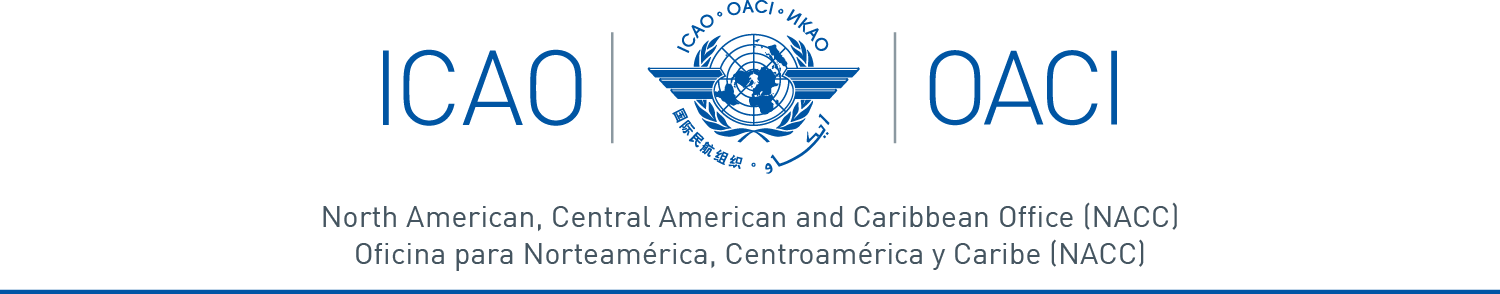 PLAN DE ACCIÓN DEL ESTADO1.	Identificación de las diferentes partes interesadas quienes impactará directa/indirectamente la implantación de ADS-B.2.	Establecer los objetivos de la implantación de ADS-B 3.	Estado de las Habilitaciones ADS-B implementación.La tabla está en idioma inglés intencionalmente.4.	Estadísticas de la versión ADS-B de la aeronave:Estadísticas sobre el equipo abordo de las aeronaves comercialesEstadísticas sobre el equipo abordo de las aeronaves aviación generalEstado de desarrollo de la legislación/reglamentación:¿Qué tipo de regulación?Enfoque gradual o Una fecha de aplicaciónLista de partes interesadasProporcione una lista de las personas que, en su opinión, deberían participar en el proceso normativoPropuesta de un lenguaje para la regulación.Utilizar como ejemplo la sesión informativa de COCESNA, RTCA DO-318l/EUROCAE ED-161 (ADS-B-RAD), sesión informativa de la FAA sobre legislación, 14 CFR 91.225 y 91.227, etc. Como ejemplo.Proceso propuesto para la aplicación de la regulaciónProceso previsto o típico para adquirir la infraestructura adecuada.Indique cómo y dónde se relaciona con el proceso de aplicación de una norma.Taller NAM/CAR/SAM sobre el Desarrollo de la regulación/normativapara la implementación de la Vigilancia Dependiente Automática – Radiodifusión(ADS-B) (ADS-B-Imp)México, 17 a 21 de julio de 2023HabilitadorCategoriaTipo HabilitadorNombre HabilitadorPartes intereasadasNivel de implementación del EstadoGround system infrastructureSurveillanceADS-B Implementation stand-alone or integrated (e.g., MLAT, w/SSR, etc.)Ground system infrastructureSurveillanceService Delivery Point(s) for ADS-B informationGround system infrastructureTechnical systemsHMI that supports controller awarenessAirborne system capabilitySurveillanceSSR Mode S transponder with ADS-B extended squitter version 0, version 1, or version 2Airborne system capabilityNavigationBasic Aviation GNSS receiver with RAIMTraining------------------Training requirements ADS-B implementationAirborne RegulationsSurveillanceWhat existing regulations exist for requiring Transponder, ADS-B, and ACAS equipage? Provide reference to the existing regulation and/or the existing regulation language.